Р А С П О Р Я Ж Е Н И Еот «28» июля 2022 г. № 616ст. ГиагинскаяО внесении изменений в распоряжение главы МО «Гиагинский район» от 17.02.2022 г. № 106 «О внесении изменений в распоряжение главы МО «Гиагинский район» от 20.01.2022 г. № 25 «Об утверждении Перечня муниципального имущества МО «Гиагинский район», свободного от прав третьих лиц (за исключением имущественных прав субъектов малого и среднего предпринимательства)»В соответствии с Федеральным законом от 22.07.2008 г. № 159-ФЗ «Об особенностях отчуждения недвижимого имущества, находящегося в государственной собственности субъектов Российской Федерации или муниципальной собственности и арендуемого субъектами малого и среднего предпринимательства, и о внесении изменений в отдельные законодательные акты Российской Федерации», Федеральным законом от 24.07.2007 г. № 209-ФЗ «О развитии малого и среднего предпринимательства в Российской Федерации», постановлением главы МО «Гиагинский район» от 22.03.2021г. № 44 «Об утверждении Порядка формирования, ведения, ежегодного дополнения и опубликования Перечня муниципального имущества МО «Гиагинский район», свободного от прав третьих лиц, предназначенного для предоставления во владение и (или) в пользование субъектам малого и среднего предпринимательства и организациям, образующим инфраструктуру поддержки субъектов малого и среднего предпринимательства, а также физическим лицам, не являющимся индивидуальными предпринимателями и применяющим специальный налоговый режим «Налог на профессиональный доход»:1. Внести изменения в распоряжение главы МО «Гиагинский район» от 17.02.2022 г. № 106 «О внесении изменений в распоряжение главы МО «Гиагинский район» от 20.01.2022 г. № 25  «Об утверждении Перечня муниципального имущества МО «Гиагинский район», свободного от прав третьих лиц (за исключением имущественных прав субъектов малого и среднего предпринимательства)», изложив перечень муниципального имущества муниципального образования «Гиагинский район», свободного от прав третьих лиц, предназначенного для предоставления во владение и (или) в пользование субъектам малого и среднего предпринимательства и организациям, образующим инфраструктуру поддержки субъектов малого и среднего предпринимательства, а также физическим лицам, не являющимся индивидуальными предпринимателями и применяющим специальный налоговый режим «Налог на профессиональный доход», в новой редакции (прилагается).2. Контроль за исполнением настоящего распоряжения возложить на отдел имущественно-земельных отношений администрации МО «Гиагинский район».3. Настоящее распоряжение вступает в силу со дня его подписания.Глава МО «Гиагинский район» 						 А.Н. ТаранухинПроект внесен: руководитель отдела имущественно-земельных отношений				     С.Е. ШекультироваПроект подготовлен:ведущий специалист отдела имущественно-земельных отношений				         М.И. КапустинаПроект согласован:заместитель главыадминистрации МО «Гиагинский район»по сельскому хозяйству,имущественно-земельным и архитектурно-градостроительным вопросам - руководитель отделаархитектуры и градостроительства						      Э.А. Норкинруководитель отдела правового обеспечения		                            Л.Р. Бжассо      руководитель отдела по общим и кадровым вопросам		     Н.В. РуденкоУТВЕРЖДЕНРаспоряжением главы МО «Гиагинский район» от «28» июля 2022 г. № 616ПЕРЕЧЕНЬмуниципального имущества муниципального образования «Гиагинский район», свободного от прав третьих лиц, предназначенного для предоставления во владение и (или) в пользование субъектам малого и среднего предпринимательства и организациям, образующим инфраструктуру поддержки субъектов малого и среднего предпринимательства, а также физическим лицам, не являющимся индивидуальными предпринимателями и применяющим специальный налоговый режим «Налог на профессиональный доход»Руководитель отдела по общим и кадровым вопросам											Н.В. РуденкоРЕСПУБЛИКА АДЫГЕЯ Администрация муниципального образования«Гиагинский район»АДЫГЭ РЕСПУБЛИКЭМКIЭ Муниципальнэ образованиеу «Джэджэ районым»  иадминистрацие№п/пАдрес(местоположение) объекта <1>Вид объекта недвижимости; тип движимого имущества <2>Наименовали е объекта учета <3>Сведения о недвижимом имуществеСведения о недвижимом имуществеСведения о недвижимом имуществе№п/пАдрес(местоположение) объекта <1>Вид объекта недвижимости; тип движимого имущества <2>Наименовали е объекта учета <3>Основная характеристика объекта недвижимости <4>Основная характеристика объекта недвижимости <4>Основная характеристика объекта недвижимости <4>№п/пАдрес(местоположение) объекта <1>Вид объекта недвижимости; тип движимого имущества <2>Наименовали е объекта учета <3>Тип (площадь - для земельных участков, здании, помещений; протяженность, объем, площадь, глубина залегания - для сооружений; протяженность, объем, площадь, глубина залегания согласно проектной документации - для объектов незавершенного строительства)Фактическое значение/Проектируемое значение (для объектов незавершенного строительства)Единица измерения (для площади - кв. м; для протяженности - м; для глубины залегания - м; для объема - куб. м)12345671РА, Гиагинский район, ст. Гиагинская, ул. Почтовая, 38Нежилое помещениеНежилое помещение30,9 -кв.м.2РА, Гиагинский район, ст. Гиагинская, ул. Советская, 29Нежилое помещениеНежилое помещение15,5-кв.м.3РА, Гиагинский район, ст. Гиагинская, ул. Советская, 29Нежилое помещениеНежилое помещение15,5-кв.м.4РА, Гиагинский район, ст. Гиагинская, ул. Боевая, 3Нежилое помещение Нежилое помещение144,5-кв.м.5РА, Гиагинский район, ст. Гиагинская, ул. Красная, 170Нежилое помещениеНежилое помещение432,1-кв.м.6Адрес ориентира: РА, Гиагинский район, ст. Гиагинская, ул. Кооперативная, 33. Ориентир здание администрации МО «Гиагинский район», участок находится примерно в 1670 м по направлению на север от ориентира.Земельный участокЗемельный участок10931-кв.м.7РА, Гиагинский район, ст. Дондуковская, ул. ОктябрьскаяЗемельный участокЗемельный участок19939-кв.м8РА, Гиагинский район, ст. Гиагинская, ул. Кооперативная, 33Земельный участокЗемельный участок10000-кв.м9РА, Гиагинский район, ст. Гиагинская, ул. Ленина, 44 «А»Земельный участокЗемельный участок146,0-кв.мСведения о недвижимом имуществеСведения о недвижимом имуществеСведения о недвижимом имуществеСведения о недвижимом имуществеСведения о недвижимом имуществеСведения о недвижимом имуществеСведения о недвижимом имуществеСведения о недвижимом имуществеСведения о недвижимом имуществеСведения о движимом имуществеСведения о движимом имуществеСведения о движимом имуществеСведения о движимом имуществеСведения о движимом имуществеСведения о движимом имуществеКадастровый номер <5>Кадастровый номер <5>Кадастровый номер <5>Техническое состояние объекта недвижимости<6>Техническое состояние объекта недвижимости<6>Категорияземель<7>Видразрешенногоиспользования<8>Видразрешенногоиспользования<8>Видразрешенногоиспользования<8>Сведения о движимом имуществеСведения о движимом имуществеСведения о движимом имуществеСведения о движимом имуществеСведения о движимом имуществеСведения о движимом имуществеНомерТип (кадастровый,условный,устаревший)Тип (кадастровый,условный,устаревший)Техническое состояние объекта недвижимости<6>Техническое состояние объекта недвижимости<6>Категорияземель<7>Видразрешенногоиспользования<8>Видразрешенногоиспользования<8>Видразрешенногоиспользования<8>Государственный регистрационный знак (при наличии)Марка,модельМарка,модельГодвыпускаГодвыпускаСостав(принадлежности) имущества <9>899101011121212131414151516101:01:0500063:24801:01:0500063:248пригодно к эксплуатациипригодно к эксплуатации----------201:01:0500062:29201:01:0500062:292пригодно к эксплуатациипригодно к эксплуатации----------301:01:0500062:29301:01:0500062:293пригодно к эксплуатациипригодно к эксплуатации----------4--пригодно к эксплуатациипригодно к эксплуатации----------5--пригодно к эксплуатациипригодно к эксплуатации----------601:01:3202000:168501:01:3202000:1685--Земли населенных пунктовживотноводствоживотноводствоживотноводство------701:01:3601000:72501:01:3601000:725--Земли населенных пунктовживотноводствоживотноводствоживотноводство------801:01:3202000:134501:01:3202000:1345--Земли сельскохозяйственного назначенияживотноводствоживотноводствоживотноводство------901:01:0500136:7901:01:0500136:79--Земли населённых пунктовДля строительства объектов торговли, общественного питания и бытового обслуживания населенияДля строительства объектов торговли, общественного питания и бытового обслуживания населенияДля строительства объектов торговли, общественного питания и бытового обслуживания населения------Сведения о правообладателях и о правах третьих лиц на имуществоСведения о правообладателях и о правах третьих лиц на имуществоСведения о правообладателях и о правах третьих лиц на имуществоСведения о правообладателях и о правах третьих лиц на имуществоСведения о правообладателях и о правах третьих лиц на имуществоСведения о правообладателях и о правах третьих лиц на имуществоСведения о правообладателях и о правах третьих лиц на имуществоСведения о правообладателях и о правах третьих лиц на имуществоСведения о правообладателях и о правах третьих лиц на имуществоСведения о правообладателях и о правах третьих лиц на имуществоСведения о правообладателях и о правах третьих лиц на имуществоСведения о правообладателях и о правах третьих лиц на имуществоСведения о правообладателях и о правах третьих лиц на имуществоСведения о правообладателях и о правах третьих лиц на имуществоСведения о правообладателях и о правах третьих лиц на имуществоДля договоров аренды и безвозмездного пользованияДля договоров аренды и безвозмездного пользованияДля договоров аренды и безвозмездного пользованияДля договоров аренды и безвозмездного пользованияНаименование правообладателя <11>Наименование правообладателя <11>Наименование правообладателя <11>Наличие ограниченного вещного права на имущество <12>ИННправообладателя<13>ИННправообладателя<13>ИННправообладателя<13>Контактный номер телефона <14>Контактный номер телефона <14>Адресэлектронной почты <15>Адресэлектронной почты <15>Наличие права аренды или права безвозмездного пользования на имущество <10>Наличие права аренды или права безвозмездного пользования на имущество <10>Дата окончания срока действия договора (при наличии)Дата окончания срока действия договора (при наличии)Наименование правообладателя <11>Наименование правообладателя <11>Наименование правообладателя <11>Наличие ограниченного вещного права на имущество <12>ИННправообладателя<13>ИННправообладателя<13>ИННправообладателя<13>Контактный номер телефона <14>Контактный номер телефона <14>Адресэлектронной почты <15>Адресэлектронной почты <15>171718181919192021212122222323----МО «Гиагинский район»МО «Гиагинский район»МО «Гиагинский район»----88777930930(доб.151)88777930930(доб.151)imushestvo-giag@mail.ruimushestvo-giag@mail.ruДоговор аренды нежилого помещения б/н от 18.04.2022 г.Договор аренды нежилого помещения б/н от 18.04.2022 г.18.04.2027 г.18.04.2027 г.Тхагапсу Зарема НальбиенаТхагапсу Зарема НальбиенаТхагапсу Зарема НальбиенаАренда01010306215701010306215701010306215788777930930(доб.151)88777930930(доб.151)imushestvo-giag@mail.ruimushestvo-giag@mail.ruДоговор аренды нежилого помещения б/н от 18.04.2022 г.Договор аренды нежилого помещения б/н от 18.04.2022 г.18.04.2027 г.18.04.2027 г.Рыбова Вера ПетровнаРыбова Вера ПетровнаРыбова Вера ПетровнаАренда01010009533001010009533001010009533088777930930(доб.151)88777930930(доб.151)imushestvo-giag@mail.ruimushestvo-giag@mail.ruДоговор №01/3 аренды нежилого помещенияДоговор №01/3 аренды нежилого помещения31.05.2022 г.31.05.2022 г.Шершнева Ульяна МихайловнаШершнева Ульяна МихайловнаШершнева Ульяна МихайловнаОперативное управление МБОУ СОШ № 301040075163201040075163201040075163288777930930(доб.151)88777930930(доб.151)imushestvo-giag@mail.ruimushestvo-giag@mail.ruДоговор №01/4 аренды нежилого помещенияДоговор №01/4 аренды нежилого помещения31.05.2022 г.31.05.2022 г.Шершнева Ульяна МихайловнаШершнева Ульяна МихайловнаШершнева Ульяна МихайловнаОперативное управление МБОУ СОШ № 401040075163201040075163201040075163288777930930(доб.151)88777930930(доб.151)imushestvo-giag@mail.ruimushestvo-giag@mail.ru----Государственная собственность не разграниченаГосударственная собственность не разграниченаГосударственная собственность не разграничена----88777930930(доб.151)88777930930(доб.151)imushestvo-giag@mail.ruimushestvo-giag@mail.ruДоговор №131 аренды земельного участкаДоговор №131 аренды земельного участка23.05.2024 г.23.05.2024 г.Маликова Жанна ВасильевнаМаликова Жанна ВасильевнаМаликова Жанна ВасильевнаАренда ИП глава КФХ---88777930930(доб.151)88777930930(доб.151)imushestvo-giag@mail.ruimushestvo-giag@mail.ruДоговор №162 аренды земельного участкаДоговор №162 аренды земельного участка22.09.2036 г.22.09.2036 г.Абиев Байзет ПушевичАбиев Байзет ПушевичАбиев Байзет ПушевичАренда---88777930930(доб.151)88777930930(доб.151)imushestvo-giag@mail.ruimushestvo-giag@mail.ru----Государственная собственность не разграниченаГосударственная собственность не разграниченаГосударственная собственность не разграничена----88777930930(доб.151)88777930930(доб.151)imushestvo-giag@mail.ruimushestvo-giag@mail.ru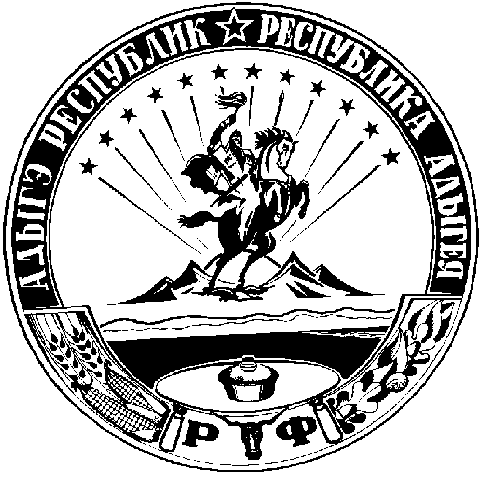 